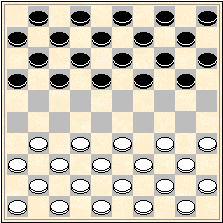 
Hoofdprijs hoofdklasse		€ 250,-Hoofdprijs      1e klasse		€ 150,-Hoofdprijs      2e klasse		€ 100,-
Tafelprijs 1e prijs				€      15,-     	Tafelprijs 2e prijs				€      10,-Wanneer:			2 juni 2018Waar:				BoerhoornAanvang: 			10.00 uur


Adres:				Boerhoorn Oosterweg 14, 7921 GB Zuidwolde
Inschrijving/organisatie:		Christiaan Groote (christiaangroote@hotmail.com)Info/deelnemerslijst:		www.damclubzuidwolde.nl

*Tafelprijs vervalt voor de winnaar van de klasse
*Inschrijfgeld € 5,-
*Loterij met leuke prijzen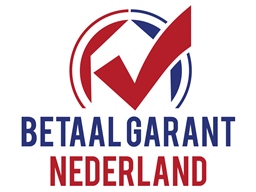 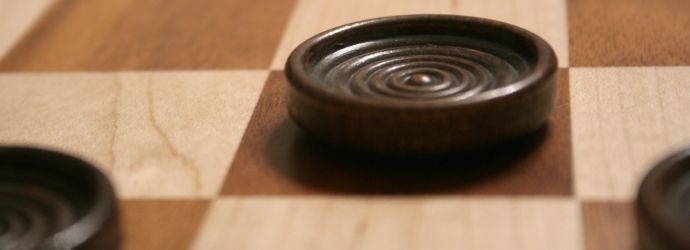 